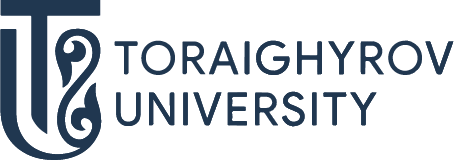 БІЛІМ БЕРУ БАҒДАРЛАМАЛАРЫ ӘЛЕМІН ТАНЫП БІЛ!В036ПЕРЕВОДЧЕСКОЕ ДЕЛО6B02304 Шетел филологияТРАЕКТОРИЯАғылшын филологиясыНеміс филологиясыЖҰМЫСҚА ОРНАЛАСУДЫҢ БОЛАШАҚ КӨРІНІСІҚАЙДА ЖҰМЫС ІСТЕЙ АЛАСЫЗ:Жалпы білім беретін мектептер, гимназиялар, лицейлер, колледждерАударма бюроларыБұқаралық ақпарат құралдарыБаспалар мен редакцияларХалықаралық компанияларМәдени орталықтарКітапханаларКІМ БОЛЫП ЖҰМЫС ІСТЕЙ АЛАСЫЗ:Шетел тілі мен әдебиеті мұғаліміАудармашыБаспа, редакция, БАҚ қызметкеріХалықаралық компания қызметкері Дұрыс таңдау жаса – ToU оқуға кел